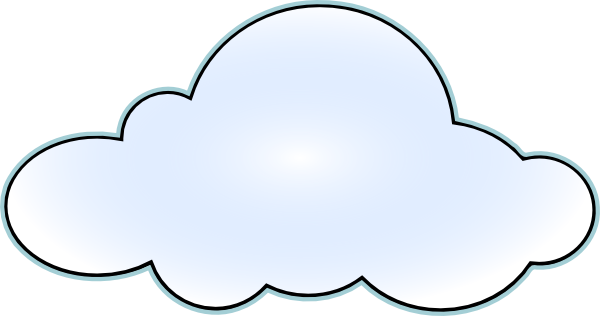 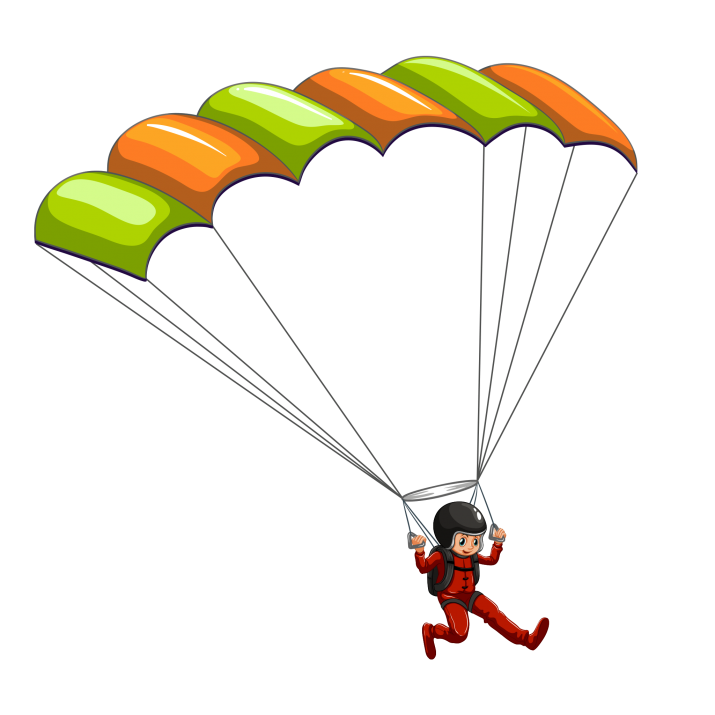 29.2.2020. Želim biti faust izumiteljPovodom obilježavanja Pi danaOve godine odlučili smo se baviti hrvatskim izumiteljima. Stoga smo se odlučili kako ćemo u sklopu obilježavanja Pi dana uzeti jednog od slavnih hrvatskih velikana,  a to je Faust Vrančić. Faust Vrančić poznat je po velikom doprinosu hrvatskoj u različitim područjima, ali mi smo odabrali jedno njegovo najzanimljivije djelo, a to je „ Machinae novae“ (Nove naprave). Ono je iznimno  vrijedno tehničko djelo. Vodimo se motom :                 PROUČI ODABERI  REPLICIRAJAko smo imalo uspjeli zagolicati vašu znatiželju molim vas da posjetite našu stranicu na kojoj ćete pronaći više detalja o samom natjecanju.Tvoj zadatak je…… otići na web stranicu škole…… proučiti Faustove izume……odabrati jedan izum …… i replicirati ga…sve informacije možeš pronaći ovdje: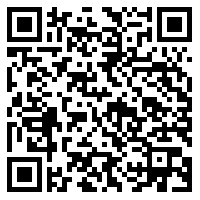 Ili jednostavno posjeti našu web stranicu:https://bit.ly/39R3Y6e